				AQEELPERSONAL INFORMATION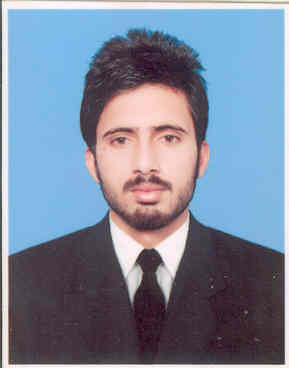 DATE OF BIRTH: 07-08-1991NATIONALITY:     PAKISTANIEMAIL:		    aqeel.346121@2freemail.com CAREER OBJECTIVETo work in an organization that offers a creative, dynamic and professional environment, where my professional skills and proven abilities can be fully applied.WORK EXPERIENCEMay 18-2016 to till Date; Working as PMR Coordinator. Working of ERP System, Daily base PM schedule, CM Activities and daily base reports and directly concern to Project Manager and assistant. March 20-2012 To Jan 25-2014;Working as Electrical Technician (Project Of Warid Telecom) Faisalabad.Supervising Of Emergency Team; Corrective Maintenance, Control System.Preventive Maintenance;  Couple of years Preventive Maintenance Experience of Genset Control System, Maintenance & Troubleshooting of ATS Panels, AMF panels, Isolation Transformers and Line conditioners UP to 100 kva .Key knowledge Having Ability of Handle and resolve  all kind of issue and problems.Good Experience in Electrical Control circuit, Switch gears and panel control system.Hand experience in ATS ,AMF control system and maintenance. Experience in Rectifier system, power supply unit, control unit, Base transmission unit and Transmission system Hand experience in heavy motors connection star delta DOL and reverse forwardconnections timer controls and proximity switches etc.Good experience of PLC system Input output and communication card.Working experience in ERP systemHaving ability to study to electrical drawing and work according to the drawings.Hand experience in electrical general maintenance and Preventive maintenance.Having ability to attend the breakdowns and fix the problems in swift action.Hand experience in diesel Generator up to 500 KVA and connectivity with synchronizer panelAware of Health and safety role while working at plant. TRAINING 40 Days Training in High-tech Networks PVT LTD Lahore. About manufacturing of ATS Panels, AMF Panels, PSU System, DTRU System, Electrical Diagram, Generator Installation, Generator Maintenance, Preventive Maintenance and Corrective Maintenance.ACADEMICSB.S.C Electrical Engineering and Technology 2016.			 (CGPA=3.47)Government College University Faisalabad.D.A.E  (Electrical) 2011.                         75%Government College of Technology Sahiwal.P.B.T.E  (Lahore)Metric 2008.				   58%N.A Model High SchoolSahiwal.BISE (MULTAN)COMPUTER SKILLSMS OfficeMate Lab MP lab ProteusMotor masterERP SystemREFERENCE		Reference will be provided on demand.